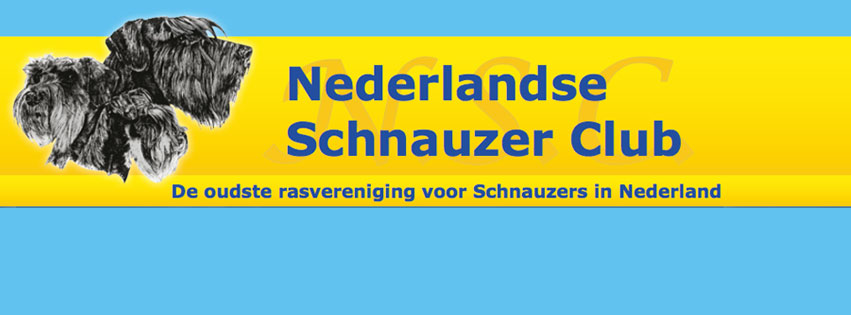 Bestelformulier straatnaambordje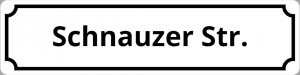 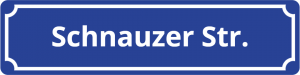 	 € 24.95          Blauw		         € 24.95   WitAlgemeen:
Materiaal: Perspex/acrylaatDikte:	3 mmAfmeting: 60 x 15 cmVoor binnen en buiten0  Straatnaam bordje Blauw		á	€  24.950  Straatnaam bordje Wit			á	€  24.95
0  Verzendkosten NL			á	€    9.00
0  Verzendkosten B / D			á	€  11.00Aantal .......Naam:Adres:Postcode:Woonplaats:Email:
Ik maak € ........over op rekeningnummer: NL41ABNA0513911642 t.a.v. Nederlandse Schnauzer ClubZodra het bedrag bij onze penningmeester binnen is wordt het straatnaam bordje verstuurd!(graag invullen en mailen naar penningmeester@schnauzer.nl)